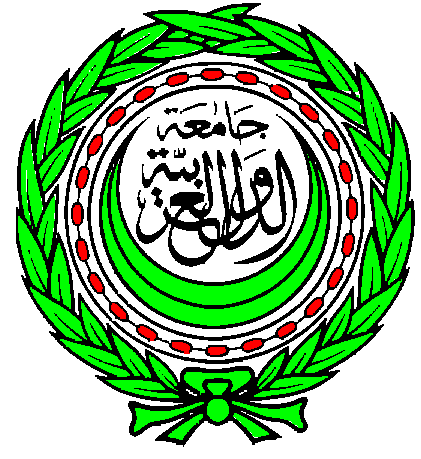 قائمة بأسماء المشاركينفي اجتماع لجنة التوفيق بين الترجمات للنظام المنسق(مقر الأمانة العامة للجامعة:27-30/1/2020)المملكة الأردنية الهاشمية: الاستاذ/ محمد محمود البغدادي			مدقق مديرية التعريفة والاتفاقيات   ف: 0796921914+Email:mahammed.baghdadi@customs.gov.jo	مملكة البحرين: الاستاذ/ جاسم إبراهيم جاسم الدوسري			ظابط جمارك   ف: 97332121298+Email:jassim.aldoseri@customs.gov.bh            Khalid.aljowder@customs.gov.bh  المملكة العربية السعودية: السيد/ عبد العزيز بن عبد المحسن المغيرة 	مدير إدارة شؤون النظام المنسق والتعرفة الجمركية المتكاملة – الهيئة العامة للجمارك السعوديةت: 966555265598+ف: 96614014115+Email:mugaziz@hotmail.com	جمهورية السودانالسيدة/ إشراقة حسن علي محمد 	م. مفتش	م: 249912358079+Email: eshragaali2018@gmail.com جمهورية العراق  السيد/ حيدر نوري جبر	معاون مدير عام- الملحق التجاري - بالقاهرة	م: 201015111530+Email: altegariacairo@yahoo.com دولة فلسطينالسيد/ تامر طيب عبد الرحيم	مستشار بالمندوبية الدائمة – بالقاهرة                                                م: 201009994421+Email: tamer_t2003@yahoo.comدولة قطرالسيد/ محمد حمود العامري	مراقب جمركي بالتعريفة والمنشأ                                                م: 97455252515+Email: m.alamri@customs.gov.qaدولة ليبياالاستاذ/ طارق عبد الكريم علي الفقي	مستشار بالمندوبية الليبية - بالقاهرة	م: 201100029640+Email: tarek.alfaki@yahoo.com جمهورية مصر العربية  السيد/ جمعة محمد مدني	مدير عام المعاملة الجمركية والافراج – وزارة التجارة والصناعة	ت: 201001762087+Email:g.madny@tas.gov.egالاستاذة/ سالي مصطفى كمال جبر	مدير تعريفة	م: 201001800554+Email: sallygabr2010@gmail.com السيد/ أحمد علي عبد الصادق	مدير إدارة مكتب مدير عام التعريفة 	م: 201222848167+Email: ahmed_aly2024@yahoo.com السيد/ محمد أحمد فرج سعودي	رئيس قسم التعريفة بإدارة النظام المنسق	ت: 201222314072+Email: m2seoudi@yahoo.com الاستاذة/ علا عادل علي السيد	رئيس قسم تعريفة	م: 201005643934+Email: ola_adel@aol.comالسيد/ أشرف إبراهيم محجوب	باحث سياسات تجارية دولية	ت: 201121013287+Email: mahgouba534@gmail.com  المملكة المغربية:السيد/ جلال الخمليشي	مستشار بالمندوبية الدائمة لدى جامعة الدول العربية	ت: 01030506269Email: elkhamlichi1979@yahoo.fr   الجمهورية اليمنية  السيد/ وليد عبد العزيز عبد الغني	المستشار الاقتصادي بالمندوبية	ت: 01228471499Email: waleedabdulghani@gmail.com السيد/ أنور أحمد منصور زمام	نائب المستشار الاقتصادي بالمندوبية للشؤون الجمركية	ت: 201110140888+Email: anwarzr83@gmail.comالأمانة العامة لجامعة الدول العربية:الدكتور/ بهجت أبوالنصر	مدير إدارة التكامل الاقتصادي العربي	ت: 25750511 داخلي (3627)	ف: 0020225743023Email: mba_bahgat@yahoo.com الاستاذ/ محمد عبد الفتاح خليل	مسؤول ملف التعاون الجمركي العربي	ت: 25750511+202 داخلي 3647	م: 201097862009+Email: mohamedtv2008@yahoo.com Email: mohamed.fattah@las.int الأستاذ/ سامح عبد الكريم                            إدارة التكامل الاقتصادي العربيالاستاذة/ لمياء عبد الواحد	إدارة التكامل الاقتصادي العربيالأستاذ/ سيد البدوي	إدارة التكامل الاقتصادي العربي